March 2015 – for immediate release 	    Further information: Chris Pockett: 014535 24133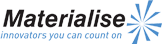 Materialise’s Renishaw Build Processor brings industry leading Magics software functions to the AM250 additive manufacturing systemMaterialise Build Processor is the de facto standard for simplifying the 3D printing processRenishaw and Materialise are proud to announce the launch of the Renishaw Build Processor. Renishaw has collaborated with Materialise, a leading provider of additive manufacturing software and of sophisticated 3D printing solutions for medical and industrial markets. Renishaw’s extensive process knowledge is combined with Magics’ powerful .stl editor and build preparation software to enhance the capabilities of the AM250 additive manufacturing system.The Build Processor allows users of the Renishaw AM250 system, working in a range of diverse industries to input a Standard Tesselation Language (.stl) file from any CAD package or to import native CAD formats directly into the Magics software. They can then edit, manipulate and heal models before orientating and adding build supports. Furthermore, the Renishaw Build Processor allows material files to be freely designed and edited before an output is created, which can be read directly by the AM250 system.The new Renishaw Build Processor offers users a flexible platform. “With this highly flexible platform, the user is able to control up to 170 parameters, fully utilizing Renishaw’s open source parameter ethos. However, it maintains a user-friendly interface, using predetermined parameters so that the build can be prepared in a few simple steps,” says David Ewing, Product Marketing Engineer at Renishaw.The large suite of functions also gives users greater control of the build, with more support structure generators and powerful build file generation algorithms. With experience, the additional parameters will give the user unprecedented control, which ultimately improves part quality.For more information about Renishaw’s additive manufacturing products, please visit www.renishaw.com/additive.For more information about Materialise’s build processors, please visit http://software.materialise.com/build-processorTo learn more about the Renishaw Build Processor, please contact : Renishaw: additive@renishaw.comMaterialise: software@materialise.be-Ends-About Materialise
With its headquarters in Leuven, Belgium, and branches worldwide, Materialise is a provider of Additive Manufacturing (AM) software solutions and sophisticated 3D printing services in a wide variety of industries, including healthcare, automotive, aerospace, art and design and consumer products. Materialise has been playing an active role in the field of AM since 1990, through its involvement in AM for industrial and medical applications, by providing biomedical and clinical solutions such as medical image processing and surgical simulations and by developing unique solutions for its customers' prototyping, production, and medical needs. For additional information, please visit: www.materialise.com.  About Renishaw
Renishaw is a global company with core skills in measurement, motion control, spectroscopy and precision machining. Renishaw develops innovative products that significantly advance its customers' operational performance - from improving manufacturing efficiencies and raising product quality, to maximising research capabilities and improving the efficacy of medical procedures.
Renishaw’s products are used for applications as diverse as machine tool automation, co-ordinate measurement, additive manufacturing, gauging, Raman spectroscopy, machine calibration, position feedback, CAD/CAM dentistry, large scale surveying, stereotactic neurosurgery, and medical diagnostics. In all of these areas Renishaw aims to be a long-term partner, offering superior products that meet the customers' needs both today and into the future, backed up by responsive, expert technical and commercial support.